Задачи:1. Способствовать развитию отношений партнерства и сотрудничества родителя и ребенка.2. Способствовать развитию пространственного мышления, воображения.3. Способствовать развитию коммуникативных навыков.4. Способствовать снятию психоэмоционального напряжения.5. Способствовать созданию положительных эмоциональных переживаний родителей и детей.6. Способствовать развитию связной речи, обогащения словаря словами на башкирском языке. Количество участников: 4 пар (ребенок с родителем).Время: 25-30 минут.Материальное обеспечение: бейджи «Мастер» и «Помощник младшего мастера», карточки «Помощь», 8 квадратов 10х10 см из цветной бумаги (каждому участнику), клей для каждой пары участников, блестящая узкая тесьма, елочка, Медведь и Мышка, магнитофон, диск с задорной, веселой музыкой.Ход занятия:1. Встреча гостей, приглашение в мастерскую.2. Рассаживание в круг.3. Приветствие.4. Сказка о том, как лесные жители узнали о новогоднем празднике.5. Введение правил мастерской.6. Настройка на работу в мастерской:- упражнение «Чуткие уши»;- упражнение «Зоркие глаза»;- упражнение «Зеркало».7. Изготовление украшения на елку «Шарики».8. Подвижная игра «Веселые катания».9. Упражнение «Волшебная коробка».10. Упражнение «Мне нравится в тебе».11. Украшение елки, новогодние поздравления.12. Рассаживание в круг.13. Обратная связь.14. Ритуал окончания занятия.Ход занятия:1. Встреча гостей, приглашение в мастерскую.Воспитатель встречает детей и их родителей у входа в группу:Воспитатель: Һаумыһығыҙ, ҡәҙерле ҡунаҡтар. Здравствуйте. Рада приветствовать вас в мастерской хорошего настроения. Сегодня у нас необычное занятие, мы с вами находимся в волшебной мастерской. Я превращаю «Имя ребенка» в «помощника мастера», я превращаю маму в «Мастера» (прикрепляет бейджи ребенку и родителю).2. Рассаживание в круг.Дети и родители рассаживаются в круг.3. Приветствие.Воспитатель: Мин һеҙҙе күрергә бик шатмын. Әйҙәгеҙ бер беребеҙҙе сәләмләйек. Очень рада видеть вас в своей мастерской. Давайте поприветствуем друг друга. Мы будем делать это особенным образом. Каждый назовет свое звание в Мастерской и свое имя.Воспитатель: Я Старший мастер, Юлия Юнировна.(Родители и дети приветствуют друг друга по кругу).4. Сказка о том, как лесные жители узнали о новогоднем празднике.Воспитатель: А сейчас я вам расскажу очень интересную сказку. И вы узнаете почему я вас пригласила в свою мастерскую. «Сказка о том, как лесные жители узнали о новогоднем празднике»Воспитатель:- На краю леса жила-была шустрая мышка. Ребята как на башкирском языке будет мышка? Дети: - Сысҡан.- Каких еще жителей леса вы знаете?Дети:-Медведь- айыу; лиса- төлкө, заяц- ҡуян и т.д.-Молодцы. Вернемся к нашей сказке. Мышка была очень любопытная, все ее интересовало вокруг, особенно машины, которые проезжали вдоль дороги. Вот бы узнать, что происходит там, куда они едут, думала шустрая мышка.Однажды она не выдержала и забралась в грузовик, который на время остановился рядом с ее домиком. Машина привезла ее в город. Там было совсем не так, как в лесу. Вместо деревьев в городе росли каменные дома, по дорогам города ехали потоки машин, было людно, шумно, маленькая мышка испугалась и собралась поскорее бежать домой, но вдруг она увидела елку. Это елка была очень похожа на ту, которые мышка видела в лесу, но она была гораздо красивее, на ней висело что-то очень блестящее, разноцветное. Все рядом с елочкой радовались, смеялись или просто улыбались, у каждого, кто подходил к елке настроение сразу становилось хорошим.Вдруг позади себя мышка услышала голос:- Что уставилась, новогодних елок никогда не видела?Позади шустрой мышки стояла толстая городская мышь.- Стоишь тут, открыв рот. Затопчут тебя, смотри, сколько народу вокруг.Городская мышь увела лесную к себе в норку, накормила вкусным сыром и рассказала о том, что такое новогодний праздник.Всю дорогу домой шустрая мышка думала, хорошо бы украсить елку и в их лесу, устроить праздник и поднять настроение в холодную пору всем лесным жителям. Она рассказала о прекрасном празднике всем, кого встретила по пути, но никто даже представить не мог, где взять елочные украшения. И только медведь сказал, я знаю, что делать.Он и пришел сегодня к нам в гости. Теперь вы догадываетесь, зачем я пригласила вас в свою мастерскую?Мы будем делать украшения для лесной елочки, подарим хорошее настроение лесным жителям. А когда делаешь что-то приятное другому, твое настроение улучшается? Конечно, да!- Занимайте скорее места в нашей мастерской.5. Введение правил мастерской.- Чтобы начать работу, я хочу рассказать вам о наших правилах.Первое правило: когда Старший мастер говорит и показывает, нужно внимательно смотреть и слушать. Второе правило: помогать друг другу. Третье правило: если вам требуется помощь, поверните оранжевый круг с надписью «Помощь», я обязательно подойду и помогу.6. Настройка на работу в мастерской.Воспитатель: А теперь настроимся на работу. Вы должны слышать Старшего мастера, видеть, что он делает и чувствовать друг друга в паре.- Настроим наш слух, упражнение называется «Чуткие уши»: ладонями прижимаем ушную раковину по направлению сзади вперед (3 раза).Далее настроим наше зрение, упражнение называется «Зоркие глаза»:глаза вверх – вниз (4 раза); глаза вправо – влево (4 раза); свести глаза к носу. Настроимся друг на друга, упражнение «Зеркало».Повернитесь друг другу лицом. Я превращаю Помощников мастеров в зеркало. Зеркало будет отражать действия Мастеров. Мастера, представьте, что вы подошли к зеркалу.Вы чистите зубы. Вы умываетесь. Вы расчесываетесь. Вы дотрагиваетесь правой рукой до левого уха. Хорошо. Теперь обменяйтесь ролями. Я превращаю в зеркало Мастеров. Помощники мастеров:Вы чистите зубы. Вы умываетесь. Вы расчесываетесь. Вы дотрагиваетесь левой рукой до правого уха. - Почувствовали друг друга? Теперь мы можем приступить к работе.7. Изготовление украшения на елку «Шарики».Дети и родители под руководством Старшего мастера изготавливают елочное украшение «Шарики». (Презентация)8. Подвижная игра «Веселые катания».Воспитатель:- Мы хорошо поработали, давайте немного отдохнем, покатаемся в санях. Помощники мастеров станут лошадками, а Мастера сядут в сани.Родители с детьми становятся попарно друг за другом. Родитель стоит перед ребенком, ребенок берет родителя за руки. Как только зазвучит музыка, лошадки начинают движение. Как только музыка перестает звучать, лошадки и седоки разбегаются, прыгают, бегают, веселятся. Снова звучит музыка, нужно найти свою пару, но стать так, чтобы лошадками стали Мастера, а седоками Помощники. (Под музыку они «едут» на свои места).9. Упражнение «Волшебная коробка».Воспитатель:- Пришло время порадовать лесных жителей и украсить елочку. Как вы думаете с каким настроением надо украшать елочку, чтобы она приносила радость.Дети: - С хорошим!Воспитатель:- Правильно, с хорошим. Поэтому сейчас мы напишем на листочке, хорошие и добрые пожелания на новый 2020 год. У меня есть волшебная коробка, которая обязательно исполнит все ваши пожелания. На столе белые листочки и ручки. Помощники помогают своим мастерам, написав мы положим листочек в волшебную коробку.(Коробку отправляют по кругу, она наполняется пожеланиями. В конце воспитатель закрывает коробку).- Это волшебная коробка исполнит все наши пожелания, положим ее под нашу елочку.10. Упражнение «Мне нравится в тебе».Воспитатель:- А теперь надо зарядиться хорошим настроением. Повернитесь друг к другу и обменяйтесь комплиментами. Что такое комплимент, это приятные слова, сказанные другому. Начинают Помощники мастеров. Ребята говорят родителям: «Мне нравится в тебе……». А потом Мастера скажут своим помощникам комплимент. Родители говорят детям: «Мне нравится в тебе…».Воспитатель: - Приятно, когда нам говорят хорошие, добрые слова, когда нас хвалят? Улучшается наше настроение?Родители и дети:- Да.Давайте с хорошим настроением украсим нашу елочку.11. Украшение елки.(Дети и родители украшают елку).Воспитатель: - Как замечательно вы украсили елочку, Медведь говорит, что теперь лесные жители смогут по-настоящему встретить Новый год. Давайте, попращаемся с нашим другом.12. Рассаживание в круг.Воспитатель предлагает сесть на стулья в круг.13. Обратная связь.- Вот и закончилось занятие в мастерской хорошего настроения. Мне бы хотелось, чтобы каждый поделился своими впечатлениями. Перед вами лежат смайлики (грустный и веселый) если вам было весело – поднимите веселый смайлик, а если было грустно и скучно – поднимите грустный смайлик. (Все участники делятся своими впечатлениями).14. Ритуал окончания занятия.Воспитатель:- Беҙҙен осрашыу аҙағына килеп етте. Яны йылда – яны бәхеттәр, иҫәнлек, һаулыҡ, бәхетле балалыҡ һәм ата- әсәйегеҙгә тынлаулы бала булып үҫеүегеҙҙе теләйем. Барығыҙҙы ла етеп килгән яны йыл менән ҡотлайым!- Наша встреча подошла к концу. Я превращаю вас в девочек и мальчиков, мам и пап. До новых встреч в Мастерской хорошего настроения. Всем желаю успехов, долгих лет жизни и крепкого здоровья! С наступающим вас новым годом!Филиал муниципального бюджетного общеобразовательного учреждения «Средняя общеобразовательная школа № 2 села Ермолаево муниципального района Куюргазинский район республики Башкортостан» - детский сад «Одуванчик» села Айсуак.                         Утверждаю                                                                          директор МБОУ СОШ №2 с. Ермолаево                                                                                ________/Зайнагабдинова М.А./                                                              Приказ № «__» от «___» __________201__г.Конспект совместного занятия с родителями
«Новогодняя встреча в мастерской хорошего настроения»в башкирской разновозрастной группеВоспитатель: Давлеткильдина Ю.Ю.2019 годСамоанализ занятия.Организационная деятельность, подготовка к занятиюЗанятие осуществлялось в соответствии с ФГОС. Конспект составлен самостоятельно, в соответствии с задачами основной общеобразовательной программы, соответствующими данному возрасту детей. Для реализации каждой задачи были подобраны приемы, помогающие решить в интересной и занимательной форме программные задачи.На каждый момент занятия были подобраны наглядные пособия, которые стимулировали и активизировали детей к мыслительной деятельности. Пособия достаточного размера, эстетически оформлены. Их размещение и использование было рациональным, продуманным в учебном пространстве и в занятии.На занятии использовалась музыка, которая усиливала эмоциональное восприятие.Организационная часть «Собрались все дети и родители за круглый стол» была направлена на развитие коммуникативных качеств, установлению дружеских взаимоотношений как внутри детского коллектива, так и между родителями и детьми.Выполнение санитарно-эпидемиологических требований к проведению занятийДлительность занятия соответствует гигиеническим нормам для детей данного возраста – 25-30 минут (с учетом разного возраста детей). Воздушный, тепловой, санитарный режим были соблюдены. Занятие динамичное, оно включает приемы, которые предусматривают быструю смену деятельности. Беседа – стоя, мастер класс «Украшение на елку»- сидя, подвижная игра «Веселые катания». Быстрая сменяемость приемов и смена поз в течение занятия позволили избежать утомляемости детей.Я считаю, что поставленные программные задачи в ходе занятия были решены.Презентация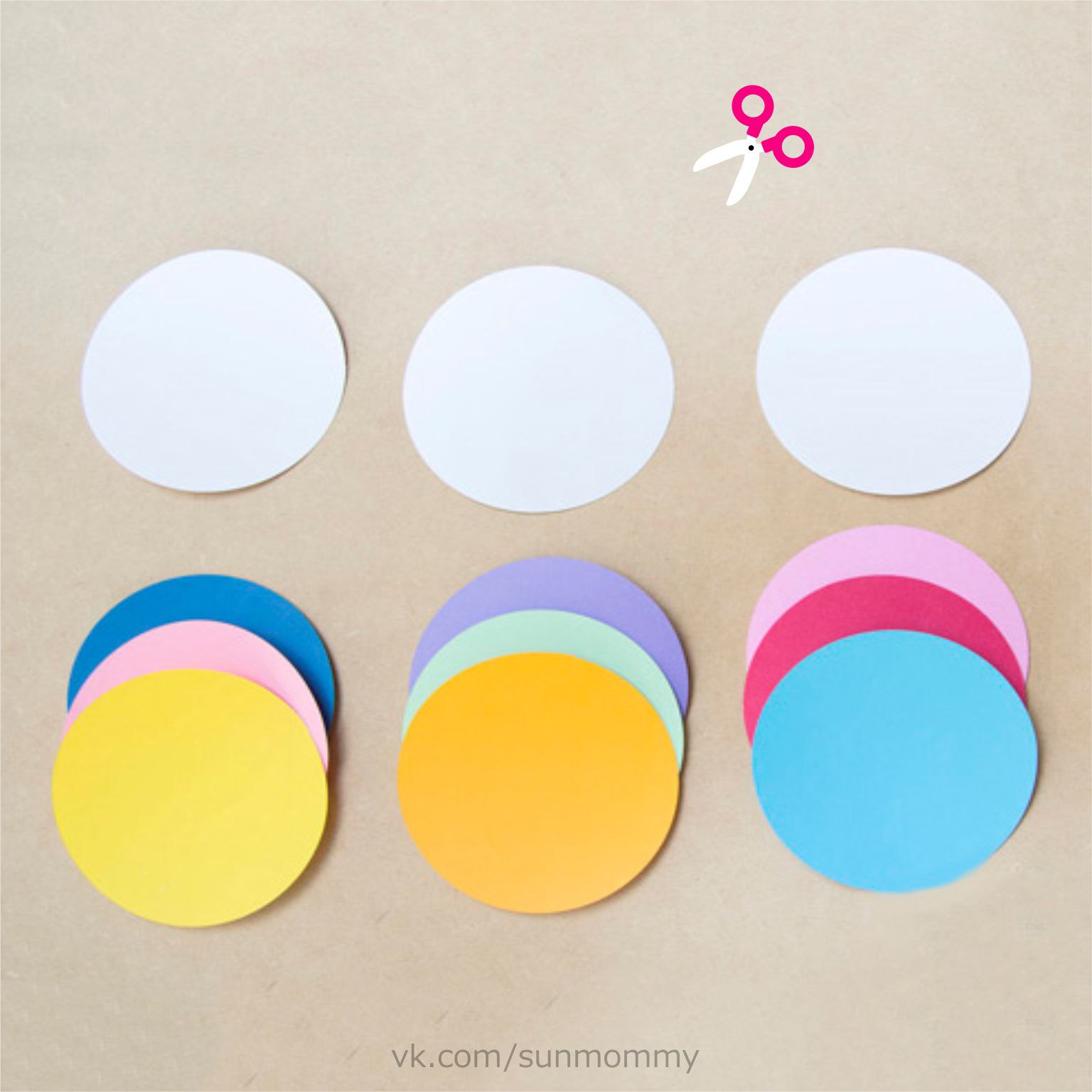 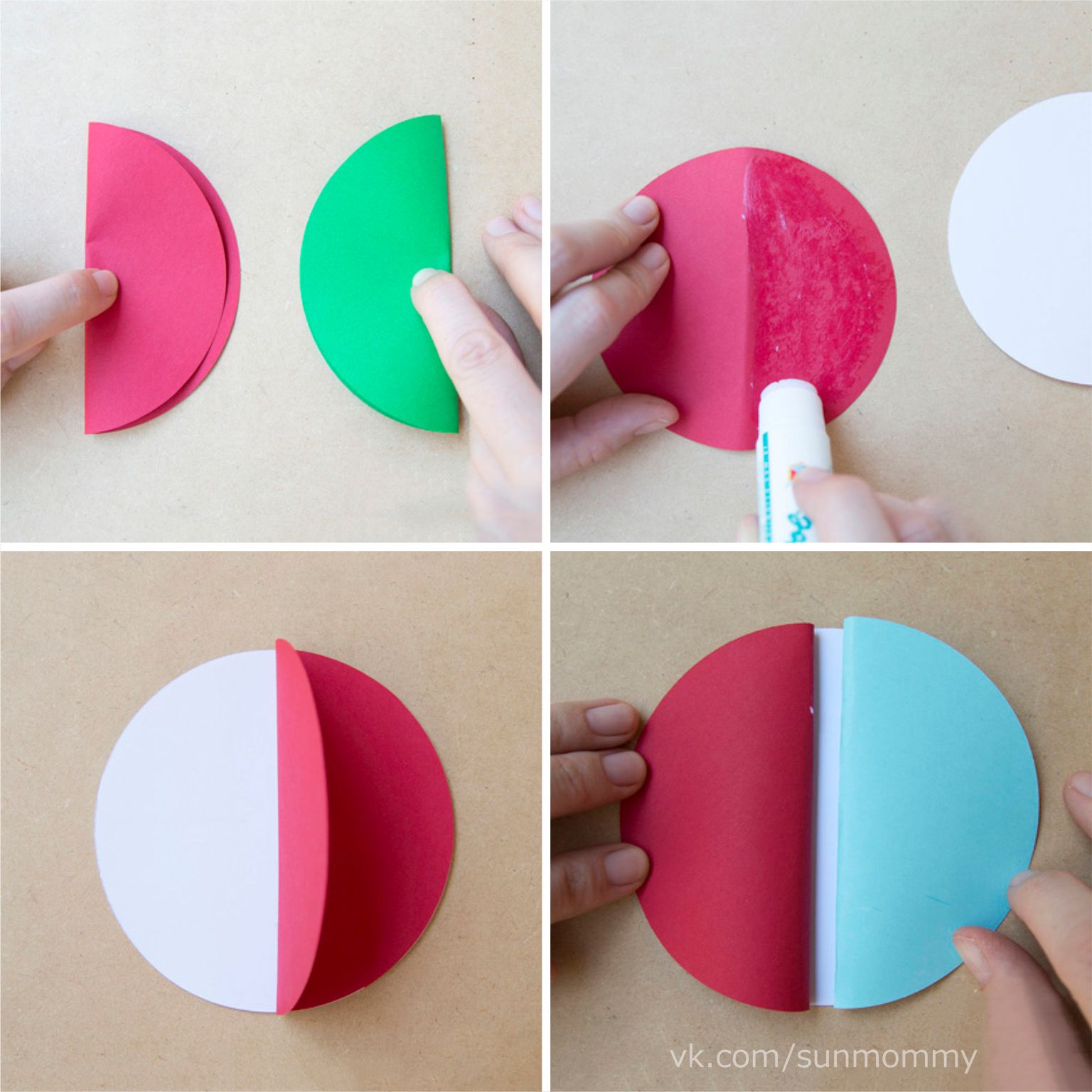 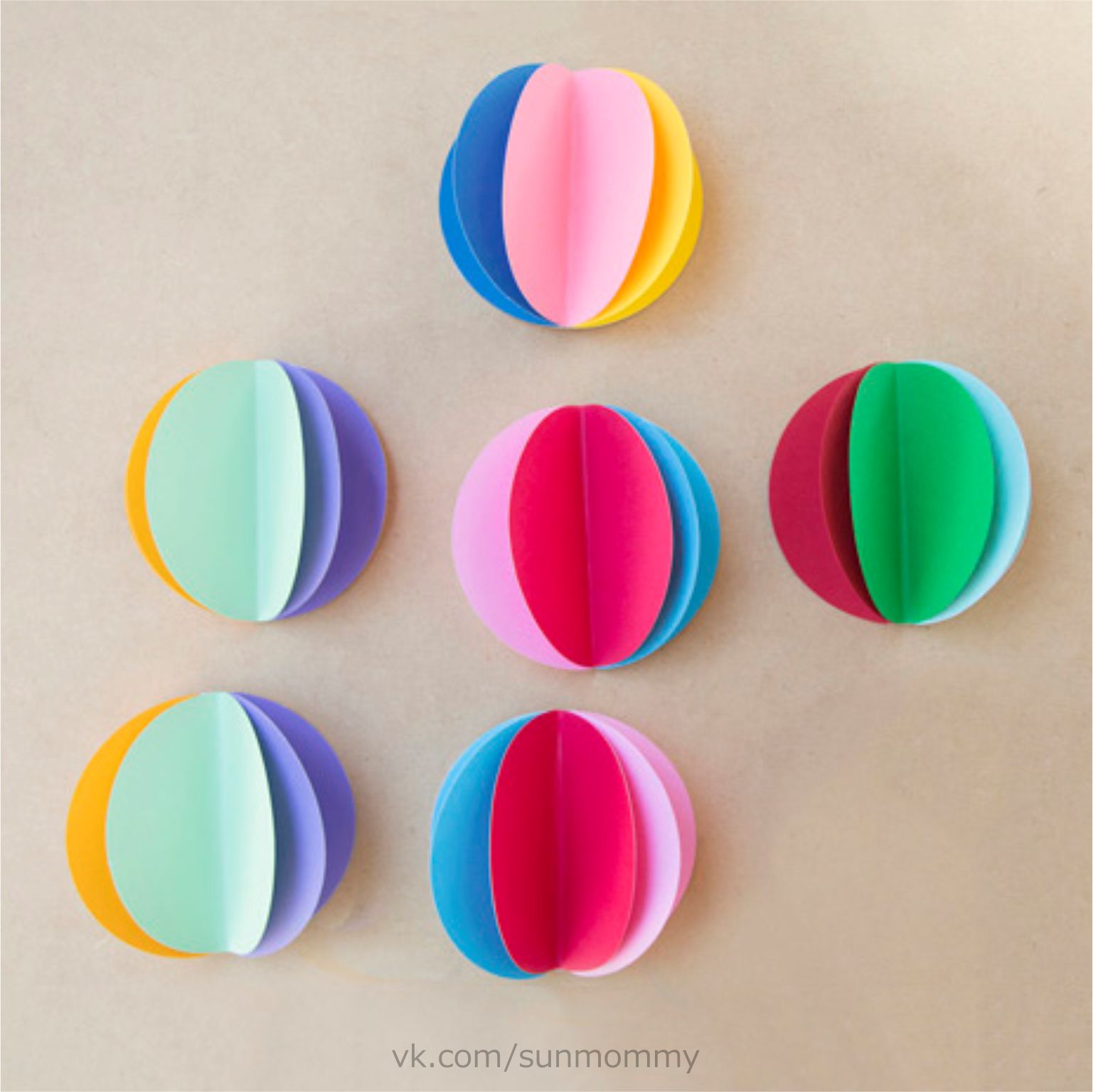 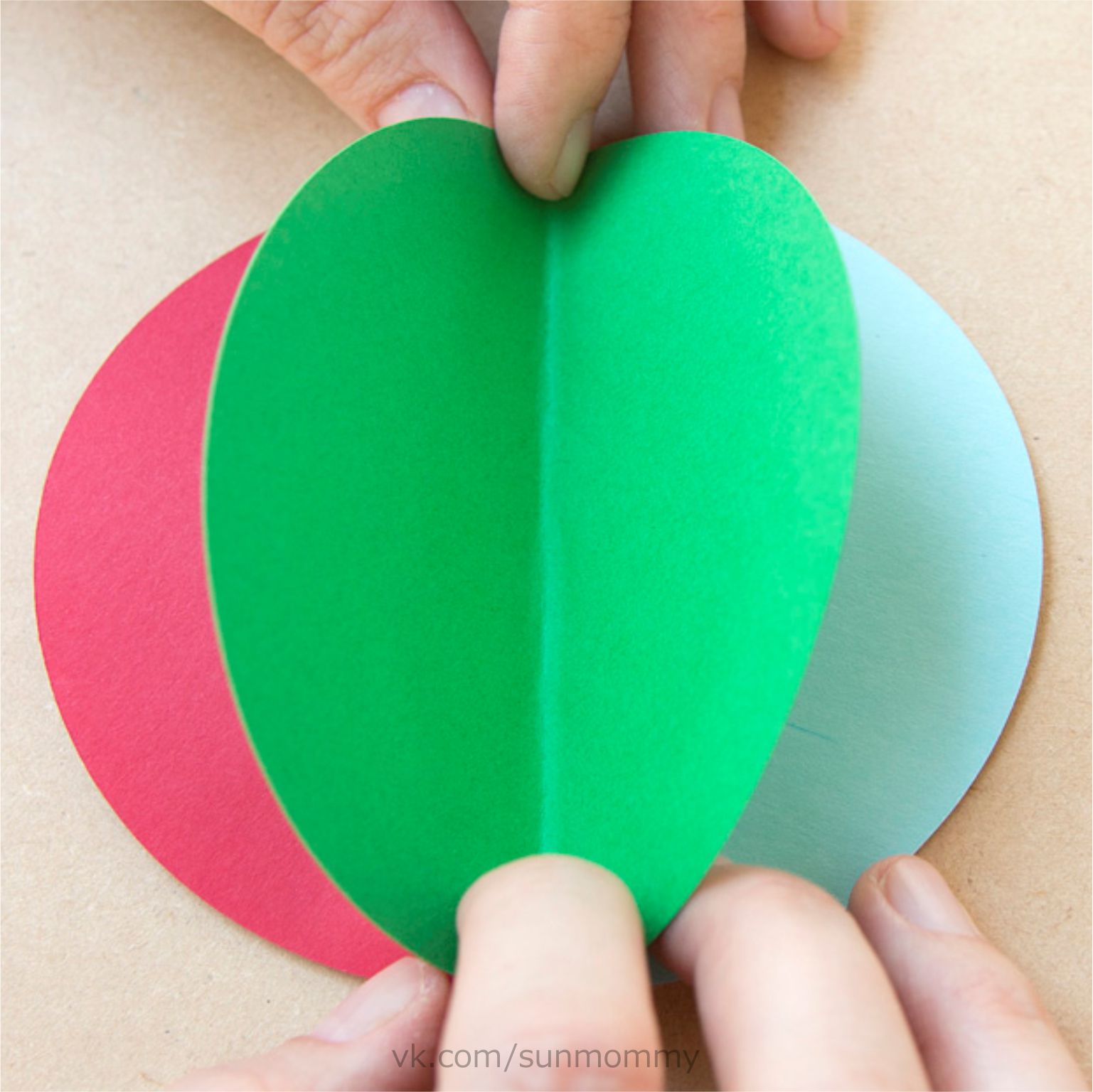 